MATEŘSKÁ ŠKOLA BEZVĚROVMINIMÁLNÍ  PREVENTIVNÍ  PROGRAM                                                              2023/2024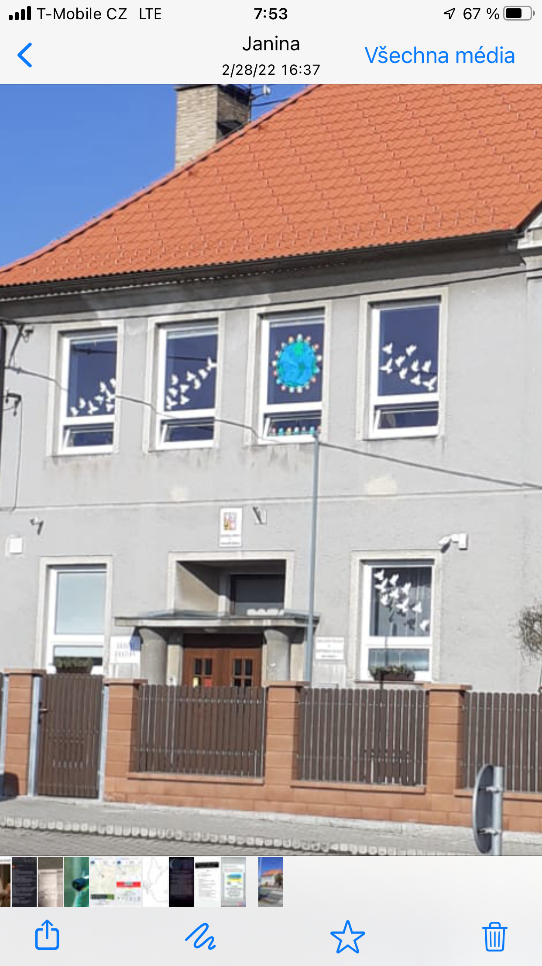 Obsah :   I.   Analýza situaceII.  ZaměřeníIII. ProstředkyIV. Specifické cíleV.  Nabízené činnostiI. Analýza situace :                  Základní škola a  Mateřská škola  Bezvěrov je příspěvkovou organizací.Zřizovatelem školy je Obecní úřad Bezvěrov. Veškeré investice do vybavení jsou závislé na možnostech a rozpočtu obce.Mateřskou školu navštěvují děti místní a děti z několika spádových a blízkých obcí.Mateřská škola se nachází v  budově základní školy. Přízemí tvoří učebna, herna, sociální zařízení a jídelna. Šatna je součástí chodby v přízemí. Zahrada je v blízkosti MŠ. Provozní doba MŠ  - 6.30  -  16.00 hod.II. ZaměřeníPrevence drogových závislostí, alkoholismu a kouřeníPrevence šikany – posilování a rozvoj mezilidských vztahůPrevence sexuálního zneužívání a týrání      4.   Prevence kriminality a delikvence      5.   Zdravý životní styl      7.   Prevence virtuálních drog – patologické hráčství a závislosti na počítačových hráchIII. Prostředkyzařazení úkolů ve všech oblastech předškolního vzdělávání  odborné vzdělávání pedagogických  pracovníků propojení informačních vazeb – pedagog – dítě – rodiče – jiné odborné subjektyvčasné odhalování poruch psychosociálního vývoje a jiných postiženíIV. Specifické cíle1. Prevence drogových závislostí, alkoholismu a kouřenípředcházet užívání a závislosti na návykových látkách a zdravotním problémům způsobených jejich konzumacíoddálit první kontakt s návykovými látkamiaktivizovat děti ke sportovním a zájmovým činnostemUkazatele úspěchuve školce je zdravé motivující prostředíškolka pořádá zábavné akce, výlety, exkurzezájem rodičů o návštěvy odborníků, možnost diskuse s učiteli2. Prevence šikanypředcházet šikaně – jejím projevům, stádiím a formámupevňovat obecně uznávané hodnoty a postoje společenského životavyvracet předsudky a pěstovat úctu /stáří x mládí /posilovat a rozvíjet zdravé vrstevnické vztahypodporovat v dětech přirozenou zvídavost a potřebu poznávat novézajistit bezpečnost dětíúčinně a profesionálně postupovat při rozpoznání šikany v souladu s pokyny MŠMTzasvětit do problematiky i nepedagogické pracovníkyUkazatele úspěchuděti mají zdravé sebevědomí a pozitivní  přístup k okolí a ostatnímna půdě školy panuje důvěrná a bezpečná atmosféraděti jsou ochotni řešit své konflikty a nedorozumění dohodou a pod vedením uč.najít řešení3. Prevence sexuálního zneužívání a týrání posilovat a upevňovat obecně uznávané hodnoty – rodinapředcházet rizikům souvisejících s tělesnými a psychickými změnamipředcházet rizikům sexuálního zneužívání, týrání a zanedbávání – pedofilie,pornografie, znásilnění      -    podporovat zdravé sebevědomí dětí a citlivě přistupovat k jejich problémům Ukazatele úspěchuděti dokáží říci NE a umějí ho i přijmout  -  asertivní chováníděti mají kladný postoj k obecně uznávaným hodnotám – rodinarodiče mají zájem o návštěvy odborníků, diskutovat o problematice s učiteli4. Prevence kriminality a delikvence dle pokynů MŠMTvysvětlit základní projevy kriminality a delikvence / krádeže, násilí, vandalismus…/upevňovat základní pravidla a hodnoty společenského chovánípředkládat vhodný vzor společenského chováníUkazatele úspěchuděti vědí, na koho se obrátit v případě potížíděti mají důvěru v pedagogy5. Zdravý životní styl  -  Prevence poruch příjmu potravy, Ekologiepodporovat zdravý životní styl dětí  - životospráva, duševní hygiena, režim dne, stresupevňovat kladný vztah ke svému tělupředcházet negativním vlivům médií a reklamy / tisk, TV, PC /předcházet vzniku poruch příjmu potravy  upevňovat a rozvíjet kladný vztah k životnímu prostředí  -  ekologiiseznámit děti s poskytnutím první pomociUkazatele úspěchuděti mají zájem o zdravý životní styl  -  využití volného času, odpočinekděti dbají o svůj zevnějšek a tělo / vyhledávání pohybu /potřeba diskutovat s dětmi o vlivu reklamy, médií6. Prevence virtuálních drog – patologické hráčství a závislosti na počítačových hráchseznámit děti se základními pojmy virtuálních drog – IT,PCpředcházet zdravotním, sociálním a psychickým poškozením – násilístanovit a posilovat v dětech pravidla pro užívání vir. drogpodporovat počítačové hry, filmy s kladnými stránkami obsahu/postřeh, vědomosti, koordinace pohybů, soustředění, …/Ukazatele úspěchuděti znají základní pojmy, poznávají pozitiva a negativa virtuálních drogděti poznávají následky porušování pravidel užívání vir. drogděti nevyhledávají pouze hry s tématikou násilí, zabíjení, a dalších kriminálních činůV. Nabízené činnostiVšechna témata prevence patologických jevů se objevují v Rámcovém vzdělávacím programu, Školním vzdělávacím programu a Třídním vzdělávacím programu.Všechny činnosti, které budou v průběhu roku uskutečněny, budou přizpůsobeny mentálnímu a biologickému věku dětí a zásadám efektivní primární prevence.Činnosti dle tématického rozdělení1.Prevence drogových závislostí,alkoholismu a kouření    -   námětové hry /na lékaře, na domácnost, na obchod /    -   užívání hygienického zařízení – čistota, osobní hygiena, naše tělo    -   stolování, stravování    -   předčítání, kreslení, pracovní činnosti,  rozhovory    -   cvičení, vycházky2. Prevence šikany       -     děti jiných národností, děti tělesně nebo mentálně poškozenéspolečenské chování, vztahy mezi dětmi, mezi dětmi a dospělými, rodinapříběhy ze života dětí, literární příběhy – diskuse, obměny příběhů, vlastní dokončení příběhuhry, vycházky, cvičení3. Prevence sexuálního zneužívání a týránírodina, vztahy mezi lidmi, společenské chování, obecně uznávané hodnoty -láska, city, lidské tělo, odlišnost obou pohlavíhry, cvičení, knihyPrevence kriminality a delikvence dle pokynů MŠMTspolečenské normy, chování mezi lidmiliteratura, dramatická a hudební výchovahry, vycházky, cvičení  Zdravý životní styl -  prevence vzniku poruch příjmu potravy - ekologiesvět kolem nás  - ochrana přírody, ovzduší, čistota vod, udržování pořádkulidské tělo, správný způsob stravování, zdravá výživa, pohyb – relaxace, cvičení, jógavycházky, výletyliteraturaPrevence virtuálních drog – patologické hráčství a závislost na počítačových hráchvyužití volného časupřiměřené využívání  PC, sledování IT, TV, poslech CDdávat přednost  předčítání, prohlížení knih, časopisů  Další činnosti směřující k prevenci spolupráce s   rodinou                           ZŠ – vedení ZŠ, 1. tř. - návštěvy                           PPP – vyšetření dětí, poradenské možnosti, přednášky                           OÚ – materiální vybavení, návštěvy                            Policií ČR, hasičispolečenská vystoupenínávštěva divadelních představenísportovní aktivity, soutěžezájmové kroužky odborné vzdělávání pracovníků  - využití odborné literatury, účast na semináříchspolupráce s okolními MŠ (Útvina, Nečtiny, Úterý)Plnění programu je začleněno do výchovně vzdělávacího programu během celého školního roku na základě úkolů ze ŠVP a TVP.Program směřuje k prevenci patologických jevů, toto se však neobejde bez pomoci rodičů a jejich aktivního přístupu, bez vzájemné informovanosti pedagog. pracovníků a pomoci odborníků – výchovných poradců, pedagogicko – psychologické poradny a dalších specialistů. Vliv starších dětí, sourozenců – doprovod dětí do MŠ, důslednost při předávání dětí osobám zapsaných v evidenčních listech, vhodné využívání volného času.Výběr akcí je přiměřený věku dětí, popř. jejich odchylkám nebo poruchám v chování  nebotělesnému handicapu. Cílem je včasné odhalení poruch psychosociálního vývoje či jiných postižení, vhodnými hravými a zábavnými formami zajistit dětem příjemný pobyt v MŠ a připravit děti na vstup do ZŠ.Bezvěrov 4.9.2023Vypracovala: Mgr. Hana Hrušková – ředitelka školy